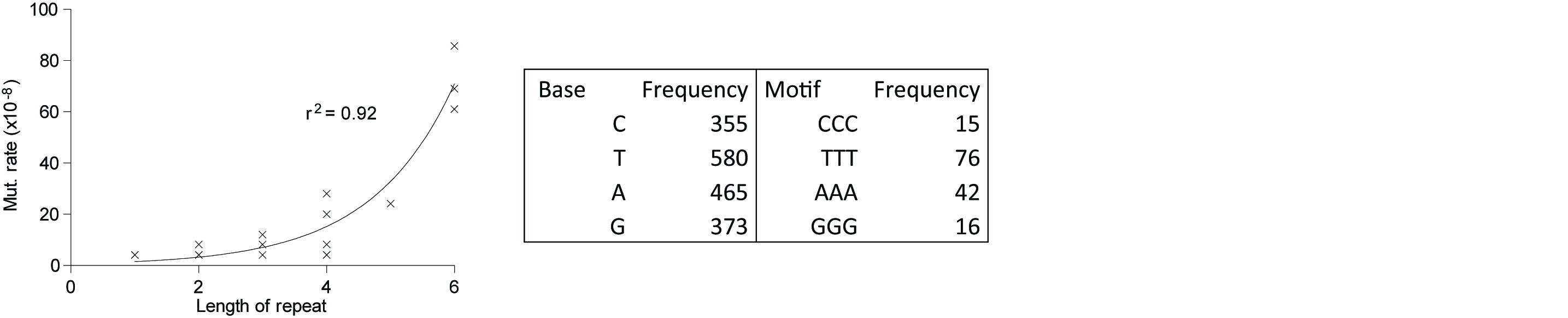 Suppl. Figure 4. Base composition and mutation rates of CAN1 gene. A. Comparison of hotspot mutation rate and mononucleotide repeat length (all bases) in msh2Δ strain. B. Base composition and mononucleotide repeat frequency of wild type CAN1 gene sequence.